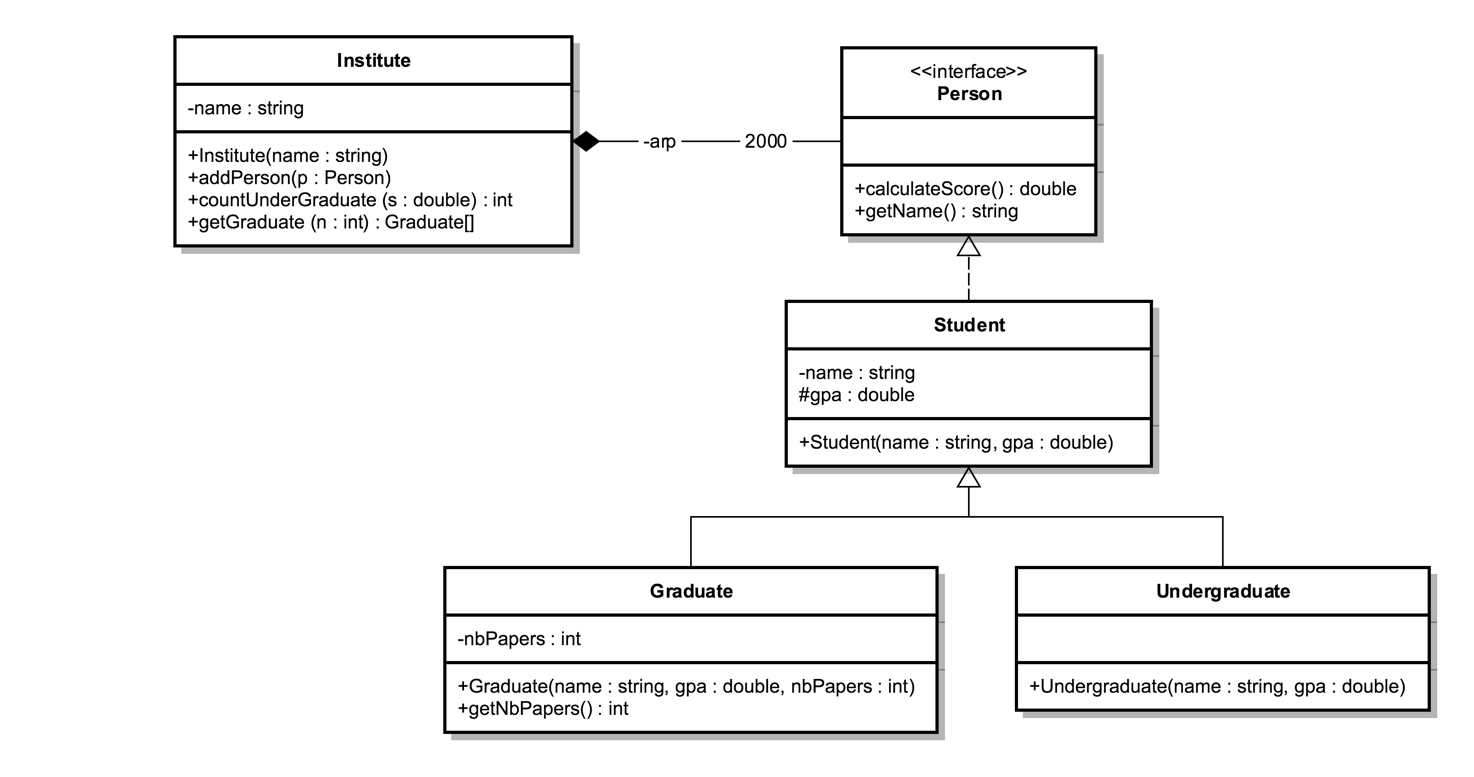 Interface Person:METHODS:calculateScore (): calculated as:for Graduate : Score = nbPapers * gpafor UnderGraduate: Score = gpa * 3 + 5getName (): returns the name of the student.Student classMETHODS:Student (name: String, gpa : double): constructor.Graduate classMETHODS:Graduate (name: String, gpa : double, nbPpapers : int): constructor.getNbPapers(): getter for attribute nbPapers.UnderGraduate classMETHODS:UnderGraduate (name: String, gpa : double): constructor.Institute classMETHODS:Institute(name: String): constructor.addPerson(p: Person): add a person to the institute.countUnderGraduate (s : double): count the number of UnderGraduate in the institute with score grater or equal to s.getGraduate (n : int): this method will return an array containing all the Graduate with number of papers greater than n.QUESTION: Translate into Java code all the classes